ข้อกำหนดการจ้าง ตำแหน่งวิชาการ  มหาวิทยาลัยขอนแก่นข้อตกลงเกี่ยวกับการมอบหมายงาน สายผู้สอนประจำปีงบประมาณ.....................ระหว่างวันที่ 1 พฤษภาคม............   ถึง  วันที่ 31 ตุลาคม  .................และประจำปีงบระมาณ.................ระหว่างวันที่ 1 พฤศจิกายน...........   ถึง  วันที่ 30  เมษายน  ...............1.  ข้อมูลผู้รับมอบงานชื่อ – สกุล.............................................................ตำแหน่ง....................................................สังกัด สาขาวิชา...................................................คณะเภสัชศาสตร์  มหาวิทยาลัยขอนแก่น2.  ข้อตกลงการรับมอบหมาย หน้าที่และความรับผิดชอบ3.  ความเห็นอื่นๆของผู้เสนองาน/ผู้มอบหมายงาน (ถ้ามี)     ................................................................................................................................................................................     ................................................................................................................................................................................     ................................................................................................................................................................................      ลงนาม.............................................			        ลงนาม.....................................................	   (                                 )                                         (                                       )                   ประธานสาขาวิชา                                                             ผู้รับมอบงาน	           ผู้เสนองาน				        วันที่.........................................................       วันที่.................................................							         ลงนาม...................................................							        (รองศาสตราจารย์วงศ์วิวัฒน์  ทัศนียกุล )								        คณบดีคณะเภสัชศาสตร์									 ผู้มอบหมายงานหมายเหตุหลักเกณฑ์ และวิธีการประเมินผลการปฏิบัติงาน ให้เป็นไปตาม ประกาศ ก.บ.ม. 1/2554 และที่แก้ไข      เพิ่มเติม2.  การกำหนดสมรรถนะ ความรู้ ความสามารถ และทักษะที่จำเป็นในการปฏิบัติงานให้เป็นไปตาม ประกาศ      	     ก.บ.ม. 4/2554 และที่แก้ไขเพิ่มเติม3.  เงื่อนไขตำแหน่งทางวิชาการพนักงานมหาวิทยาลัย ตำแหน่งอาจารย์ วุฒิปริญญาเอก หรือ เทียบเท่า ต้องได้รับการแต่งตั้งให้ดำรงตำแหน่ง ผู้ช่วยศาสตราจารย์ภายใน 7 ปี นับตั้งแต่วันที่ได้รับการบรรจุ  และผู้ที่ดำรงตำแหน่ง ผู้ช่วยศาสตราจารย์ต้องได้รับการแต่งตั้งให้ดำรงตำแหน่ง รองศาสตราจารย์ ภายใน 9 ปี นับตั้งแต่วันที่ได้รับการแต่งตั้ง เป็น ผู้ช่วยศาสตราจารย์  ข้าราชการและพนักงานมหาวิทยาลัย สายผู้สอน  ผู้ดำรงตำแหน่งทางวิชาการ ต้องมีเกณฑ์ ภาระงาน ตาม  ประกาศ ก.บ.ม.18/2552 ดังนี้3.1. อาจารย์ให้ปฏิบัติตามภาระงานขั้นต่ำสำหรับผู้ดำรงตำแหน่งวิชาการในมหาวิทยาลัย ตาม       ประกาศ  ก.บ.ม. มหาวิทยาลัย		3.2. ตำแหน่งผู้ช่วยศาสตราจารย์ให้ปฏิบัติงานตามภาระงานขั้นต่ำสำหรับผู้ดำรงตำแหน่งวิชาการ      ในมหาวิทยาลัยตามประกาศ ก.บ.ม. และมีผลงานทางวิชาการ ดังนี้			1)  งานวิจัยที่ได้รับการเผยแพร่ตามเกณฑ์ที่ ก.พ.อ. กำหนด ปีละ 1 เรื่อง หรือ			2)  ตำรา หรือ หนังสือที่ได้รับการเผยแพร่ตามเกณฑ์ที่ ก.พ.อ. กำหนด ปีละ 1 เรื่อง หรือ			3)  ผลงานทางวิชาการในลักษณะอื่นที่เทียบได้กับงานวิจัยตาม(1) ปีละ 1 เรื่อง หรือ			4)  บทความทางวิชาการปีละ 2 เรื่อง		3.3. ตำแหน่งรองศาสตราจารย์ ให้ปฏิบัติงานตามภาระงานขั้นต่ำสำหรับผู้ดำรงตำแหน่งวิชาการใน      มหาวิทยาลัยตามประกาศ ก.บ.ม. และมีผลงานทางวิชาการ  ดังนี้			1)  งานวิจัยที่ได้รับการเผยแพร่ตามเกณฑ์ที่ ก.พ.อ. กำหนด ปีละ 2 เรื่อง หรือ 			2)  ตำรา หรือ หนังสือที่ได้รับการเผยแพร่ตามเกณฑ์ที่ ก.พ.อ. กำหนด ปีละ 2 เรื่อง หรือ			3)  ผลงานทางวิชาการในลักษณะอื่นที่เทียบได้กับงานวิจัยตาม (1) ปีละ 2 เรื่อง		3.4. ตำแหน่งศาสตราจารย์ ให้ปฏิบัติงานตามภาระงานขั้นต่ำสำหรับผู้ดำรงตำแหน่งวิชาการใน      มหาวิทยาลัยตามประกาศ ก.บ.ม. และมีผลงานทางวิชาการ ดังนี้งานวิจัยที่ได้รับการเผยแพร่ในระดับนานาชาติตามเกณฑ์ที่ ก.พ.อ. กำหนดปีละ เรื่อง หรือตำรา หรือ หนังสือที่ได้รับการเผยแพร่ในระดับนานาชาติตามเกณฑ์ที่ ก.พ.อ. กำหนด ปีละ 2 เรื่อง หรือผลงานทางวิชาการในลักษณะอื่นที่เทียบได้กับงานวิจัยตาม (1) ปีละ 1 เรื่อง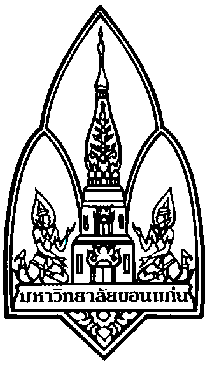 เอกสารแสดงภาระงาน (Position Description) เอกสารแสดงภาระงาน (Position Description) เอกสารแสดงภาระงาน (Position Description) เอกสารแสดงภาระงาน (Position Description) ชื่อ:ชื่อ:ชื่อ:ตำแหน่ง:ตำแหน่ง:ภาควิชา/สาขาวิชา …………………………......………........……ภาควิชา/สาขาวิชา …………………………......………........……ภาควิชา/สาขาวิชา …………………………......………........……คณะ………………………………………………………………………….…ระยะเวลาตั้งแต่ .........................ถึงวันที่ ..............................คณะ………………………………………………………………………….…ระยะเวลาตั้งแต่ .........................ถึงวันที่ ..............................ลงนาม.............................................      (..................................................)คณบดี หรือ ผู้ที่คณบดีมอบหมาย ผู้มอบงานวัน/เดือน/ปี..........................................ลงนาม.............................................      (..................................................)คณบดี หรือ ผู้ที่คณบดีมอบหมาย ผู้มอบงานวัน/เดือน/ปี..........................................ลงนาม..................................................       (......................................................)ผู้รับมอบงานวัน/เดือน/ปี..........................................ลงนาม..................................................       (......................................................)ผู้รับมอบงานวัน/เดือน/ปี..........................................ลงนาม........................................................       (..........................................................)หัวหน้าภาควิชา/ประธานสาขาวิชา/ประธานหลักสูตรพยานวัน/เดือน/ปี..........................................ภารกิจ/งานตัวชี้วัดปริมาณงานที่กำหนดให้สัมฤทธิ์2.1.ภาระงานด้านการสอน(โปรดระบุว่าไม่ต่ำกว่ากี่คาบ/กี่ชั่วโมง,โปรดระบุว่าเป็นระดับ ปริญญาตรี / บัณฑิตศึกษา……………………………………………………………….……………………………………………………………….ชั่วโมง/ภาคการศึกษา หรือ ชั่วโมง/ปีการศึกษา2.2.ภาระงานวิจัย และพัฒนาองค์ความรู้ (โปรดระบุชิ้นงานวิจัยที่จะทำ งานสร้างสรรค์ทางวิชาการที่จะผลิต  ชิ้นงานที่จะนำออกเผยแพร่ )             ..............................................................................................................................................                                                                                                                                                                                                                                                                                                                                                      จำนวนชิ้นงาน และ/หรือ จำนวนโครงการ2.3.ภาระงานด้านการบริการวิชาการสู่สังคม (โปรดระบุชิ้นงานและจำนวนชั่วโมงการบริการวิชาการ)............................................................................................................................................จำนวนชิ้นงานและ/หรือ จำนวนชั่วโมงทำการ2.4.ภาระงานหน้าที่พิเศษอื่น ๆ (งานและ/หรืองานของสาขาวิชาหรือคณะที่ทำร่วมกับผู้อื่น หรือ งานส่วนกลาง)……………………………………………………………….……………………………………………………………….ผลลัพท์ของการทำหน้าที่พิเศษนั้น